گزیده ای از کار دانش آموزان روستای حاجی خوش و یوسف کند مهاباد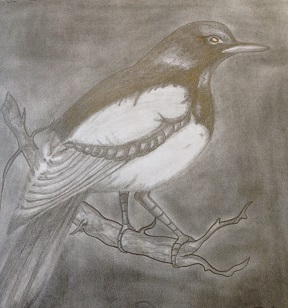 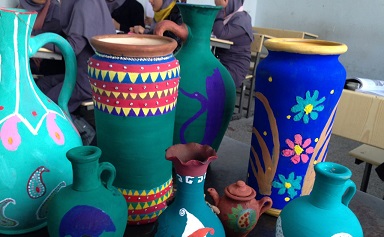 